Institute of Business Administration (IBA) University of Dhaka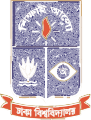 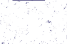 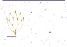 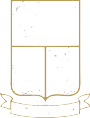 Please clip threecopies of yourApplication for AdmissionFill applicant’s name in BLOCK letters. If currently unemployed, provide only one contact address.NameDate of Birth:Last/Family	First	Middledd	mm	yyyyNationality:National ID/Passport No:Gender:	Male	FemaleCurrently Employed?	Yes	NoAddress 1(Home)Address 2(Work)Telephone #						Work				Home			Cell 			10. Email:11. Give details of all full-time employment, starting from the most recent:12. Total duration of full-time employment:Years	Months13. Please list all degrees (BA, MA, MBA, MSC, BSC etc)  earned, starting from the most recent:            Yes	No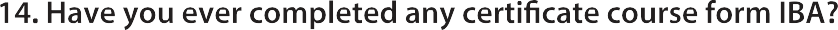 If yes, please mention the course name:DeclarationI have read the program brochure and I agree to abide by the requirements of the program. The information provided in this application form is true and correct.Signature of the Applicant	DateThe application form can be downloaded at  www.iba-du.eduPositionOrganizationMajor ResponsibilitiesDuration (From-To)Degree	Institution	Year	Area / Major	Class /Awarded	CGPADegree	Institution	Year	Area / Major	Class /Awarded	CGPADegree	Institution	Year	Area / Major	Class /Awarded	CGPADegree	Institution	Year	Area / Major	Class /Awarded	CGPADegree	Institution	Year	Area / Major	Class /Awarded	CGPA